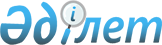 Об утверждении Правил присвоения статуса оралмана
					
			Утративший силу
			
			
		
					Приказ и.о. Министра труда и социальной защиты населения Республики Казахстан от 27 сентября 2007 года N 224-п. Зарегистрирован в Министерстве юстиции Республики Казахстан 10 октября 2007 года N 4964. Утратил силу приказом Министра внутренних дел Республики Казахстан от 15 ноября 2010 года № 476.      Сноска. Утратил силу приказом Министра внутренних дел РК от 15.11.2010 № 476 (вводится в действие по истечении 10 календарных дней после дня его первого официального опубликования).       В соответствии с пунктом 6  статьи 34 Закона Республики Казахстан от 13 декабря 1997 года "О миграции населения"  ПРИКАЗЫВАЮ : 

      1. Утвердить прилагаемые Правила присвоения статуса оралмана. 

      2. Председателю Комитета по миграции Министерства труда и социальной защиты населения Республики Казахстан Абдиеву Ж.Н. принять меры по государственной регистрации настоящего приказа в Министерстве юстиции Республики Казахстан и официальному опубликованию в установленном законодательством порядке. 

      3. Признать утратившим силу приказ Председателя Агентства Республики Казахстан по миграции и демографии от 17 августа 2004 года  N 70-П "Об утверждении Инструкции определения статуса оралмана и включения их в квоту иммиграции оралманов (зарегистрированный в Реестре государственной регистрации нормативных правовых актов за 

N 3078). 

      4. Контроль за исполнением настоящего приказа возложить на председателя Комитета по миграции Министерства труда и социальной защиты населения Республики Казахстан Ж.Н. Абдиева. 

      5. Настоящий приказ вводится в действие с момента его первого официального опубликования.        И.о. Министра 

  Утверждены                 

Приказом Министра труда         

и социальной защиты населения     

Республики Казахстан         

от 27 сентября 2007 года N 224-п    

  Правила 

присвоения статуса оралмана  1. Общие положения 

      1. Настоящие Правила разработаны в соответствии с пунктом 6  статьи 34 Закона Республики Казахстан от 13 декабря 1997 года "О миграции населения" и предусматривает порядок присвоения статуса оралмана (далее - Правила). 

      2. Действие настоящих Правил распространяется на иностранцев и лиц без гражданства казахской национальности, постоянно проживавших на момент приобретения суверенитета Республикой Казахстан за ее пределами и прибывшие в Казахстан с целью постоянного проживания.  

  2. Порядок подачи заявления о присвоении статуса оралмана 

и ее регистрация 

      3. Заявление о присвоении статуса оралмана подается одним из совершеннолетних членов семьи лично в территориальный орган уполномоченного органа. В случае невозможности личного обращения заявитель выдает уполномоченному представителю нотариально удостоверенную доверенность на обращение с заявлением о присвоении статуса оралмана. 

      4. Заявитель представляет следующие документы: 

      1) заявление о присвоении статуса оралмана ( Приложение 1 ); 

      2) автобиографию; 

      3) копии документов, удостоверяющие личность ходатайствующего и членов семьи, переселившихся с ним (паспорта, свидетельства о рождении несовершеннолетних детей); 

      4) копии одного из следующих документов: свидетельства о браке или разводе; аттестата; диплома; военного билета или трудовой книжки (представляются в случае невозможности установления соответствия ходатайствующего лица требованиям пункта 2 настоящих Правил). 

      5. Регистрация заявления о присвоения статуса оралмана осуществляется после внесения данных о ходатайствующем и членах его семьи в электронную базу данных "Оралман". 

      До оформления регистрации заявления, территориальный орган уполномоченного органа проводит проверку данных заявителя через электронную базу данных "Оралман" на предмет его регистрации в другом территориальном органе. В случае обнаружения регистрации заявителя в другом территориальном органе, регистрация заявления ходатайствующего по новому месту не производится, о чем тут же уведомляется заявитель. В таком случае ходатайствующее лицо обращается с заявлением в территориальный орган, куда он ранее сдавал документы, о переводе документов. 

      Ответственность за достоверность данных каждого члена семьи ходатайствующего в электронной базе данных "Оралман" несет руководитель территориального органа. 

      6. Регистрация заявления осуществляется в журнале регистрации лиц, ходатайствующих о присвоении статуса оралмана ( Приложение 2 ) в день подачи заявления и заявителю выдается уведомление о его регистрации. 

      7. Заявление не принимается только в случае непредоставления заявителем полного пакета документов, предусмотренных пунктом 4 настоящих Правил.  

  3. Порядок присвоения статуса оралмана 

      8. Решение о присвоении либо отказе в статусе оралмана, принимается территориальным органом уполномоченного органа не позднее десяти рабочих дней со дня регистрации в территориальном органе ( Приложение 3 ). 

      9. Лицам, признанным оралманами выдается удостоверение оралмана установленного образца ( Приложение 4 ), зарегистрированный в журнале учета выдачи удостоверения оралмана ( Приложение 5 ). 

      10. Удостоверение оралмана выдается на каждого совершеннолетнего члена семьи оралмана. Несовершеннолетние члены семьи оралмана вписываются в удостоверение оралмана заявителя. 

      11. Удостоверение оралмана является документом строгой отчетности и служит основанием для подтверждения его статуса. 

      12. Отказ в присвоении статуса оралмана возможен только в случае несоответствия лица ходатайствующего о присвоении статуса оралмана требованиям пункта 2 настоящих Правил. При отказе в признании лица оралманом ходатайствующему письменно направляется соответствующее решение. 

      13. Решение территориального органа уполномоченного органа может быть обжаловано в вышестоящем уполномоченном органе или в суде в порядке, установленном законодательством Республики Казахстан. 

      14. В случае утери, удостоверения оралмана его владелец обращается в территориальный орган уполномоченного органа с заявлением об утере и предоставлении его дубликата. Территориальным органом уполномоченного органа не позднее пяти рабочих дней со дня подачи заявления выдается дубликат удостоверения оралмана, в котором ставится штамп - "дубликат". 

Приложение 1              

к Правилам присвоения         

статуса оралмана                                          кому _______________________________________ 

                               /должность, фамилия и инициалы руководителя 

                                        территориального органа/ 

                              ____________________________________________ 

                              от _________________________________________ 

                                           /Ф.И.О. заявителя/ 

                              ____________________________________________ 

                                       /проживающего по адресу/                                  Заявление 

                      о присвоении статуса оралмана       Прошу присвоить мне статус оралмана в связи с прибытием на 

постоянное место жительство в ____________________________ область (город 

республиканского значения, столицу). 

      Имею следующий состав семьи: 

__________________________________________________________________________ 

__________________________________________________________________________ 

__________________________________________________________________________ 

__________________________________________________________________________       К заявлению прилагаю следующие документы: 

__________________________________________________________________________ 

__________________________________________________________________________ 

__________________________________________________________________________ "___"_________ 20___года                 ______________________ 

                                           /подпись заявителя/       Документы принял: 

__________________________________________________________________________ 

                (Ф.И.О., должность лица принявшего документы) "___" _____ 20__года     ___________________________________ 

                         /подпись лица принявшего документы/ 

Приложение 2              

к Правилам присвоения         

статуса оралмана           

                               Журнал 

         регистрации лиц, ходатайствующих о присвоении 

                       статуса оралмана    ______________________________________________________________ 

   (наименование территориального органа уполномоченного органа) 

   Приложение 3              

к Правилам присвоения         

статуса оралмана           

                                  Решение 

                территориального органа уполномоченного органа 

                  __________________________________________ г. ________               N _____              от "__" _______ 200__г.        Управление по миграции ____________________________________________, 

рассмотрев в соответствии с  Законом Республики Казахстан "О 

миграции населения", ходатайство о признании оралманом 

__________________________________________________________________________ 

                        (Ф.И.О. заявителя) 

__________________________________________________________________________ 

приняло решение:__________________________________________________________ 

__________________________________________________________________________ 

__________________________________________________________________________       Начальник территориального 

      органа уполномоченного органа  ________________ 

      (лицо исполняющий обязанность) 

Приложение 4             

к Правилам присвоения        

статуса оралмана          

                                     1                     Қазақстан Республикасы Еңбек және 

                  халықты әлеуметтік қорғау Министрлігі 

                     Көші-қон Комитетінің Басқармасы                           ОРАЛМАН КУӘЛІГІ 

                                   2                                КУӘЛІК N ________ 

                               УДОСТОВЕРЕНИЕ                                         Аты-жөні _________________________ 

                                                   Фамилия, имя, отчество 

                                        __________________________________ 

                                        __________________________________ 

                                        Туған күні ___ айы ____ жылы _____ 

                                        Дата рождения  месяц     год Туған жері(елі) __________________________________________________________ 

Место рождения Азаматтығы _______________________________________________________________ 

Гражданство Жынысы ___________________________________________________________________ 

Пол 

                                    3               Оралманның кәмелет жасқа толмаған отбасы мүшелері 

                        Несовершеннолетние члены семьи Аты-жөні        Туған жылы, айы, күні              Туыстық жағдайы 

Ф.И.О.             Дата рождения                Родственное отношение 

__________________________________________________________________________ 

__________________________________________________________________________ 

__________________________________________________________________________ 

__________________________________________________________________________ 

__________________________________________________________________________ 

__________________________________________________________________________                                      уәкілетті органының аумақтық органы 

                                     бастығының қолы 

                                     (міндетін атқарушы тұлға) 

                                     ___________________________ 

                                     Подпись начальника 

                                     территориального 

                                     органа уполномоченного органа 

                                     (лицо исполняющий обязанность)  

                                    4 Оралман мәртебесі берілген күн ______ айы _____ жылы ______ 

Дата присвоения статуса оралмана     месяц       год Куәлік Қазақстан Республикасының азаматтығын алған күнге дейін жарамды. 

Удостоверение действительно до приобретения гражданства Республики Казахстан. Жеке басын куәландыратын құжатты көрсеткен кезде күші бар. 

Действительно при предъявлении документа удостоверяющего личность. ______________________________________ облысы (қаласы) 

бойынша уәкілетті органы аумақтық органының 

бастығы (міндетін атқарушы тұлға)__________________ М.О. 

Начальник территориального 

органа уполномоченного органа 

по (лицо исполняющий обязанность)___________области (городу)                                   бланк нөмірі ____________ 

                                  номер бланка 

Приложение 5              

к Правилам присвоения         

статуса оралмана            

                                Журнал 

                 учета выдачи удостоверения оралмана 

     _____________________________________________________________ 

     (наименование территориального органа уполномоченного органа) 
					© 2012. РГП на ПХВ «Институт законодательства и правовой информации Республики Казахстан» Министерства юстиции Республики Казахстан
				N Дата 

регис- 

трации 

заяв- 

ления Ф.И.О. ходатай- 

ствующего Члены семьи 

ходатай- 

ствующего Дата 

рождения Адрес 

прожи- 

вания 

заяви- 

теля Дата выдачи 

уведомления 

о регистрации N Номер 

удосто- 

верения 

оралмана Дата 

выдачи Осно- 

вания 

выдачи Ф.И.О. 

владель- 

ца удос- 

тове- 

рения 

оралмана Члены 

семьи, 

вписан- 

ные в 

удосто- 

верение 

орал- 

мана Дата 

рож- 

де- 

ния Адрес 

прожи- 

вания 

заяви- 

теля Дата 

выдачи 

дубли- 

ката 